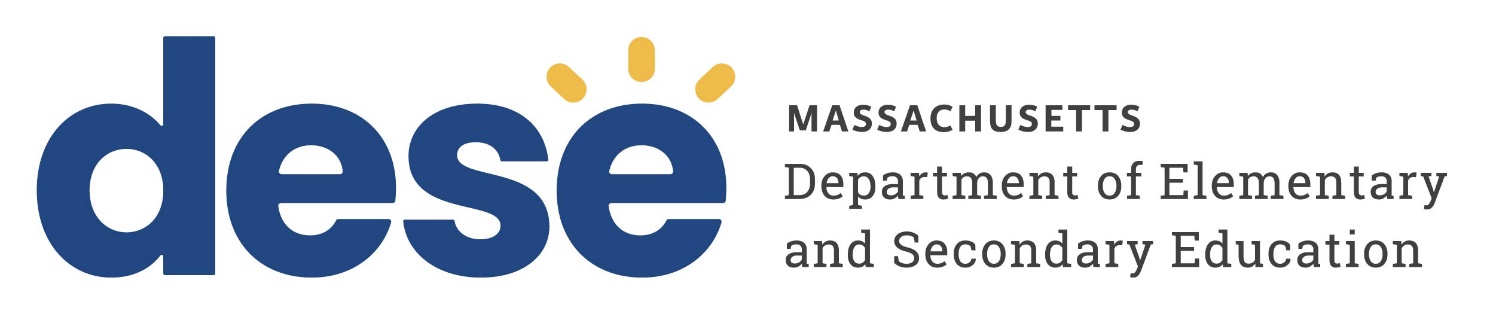 Title I, Part D, Subpart 2 (Neglected and Delinquent)Resource GuideApril 2023Massachusetts Department of Elementary and Secondary Education75 Pleasant StreetMalden, MA  02148Phone: (781) 338-6230IntroductionTitle I, Part D, Subpart 2 (Title I, D-2) of the Elementary and Secondary Education Act provides financial assistance to support school districts' programs involving collaboration with locally operated residential facilities for neglected or delinquent children and youth. The federal government allocates funds to states based on enrollment collected through an annual survey. These funds are then redistributed through district (LEA) Title I, Part A grants.Priorities of Title I, Part D, Subpart 2:Ensure that youth who are neglected or delinquent have the opportunity to meet the same challenging State academic standards that all children are expected to meet.Improve educational services for youth who are neglected, delinquent, or at risk of involvement with the juvenile justice system.Provide children and youth who are neglected or delinquent with the services needed to make a successful transition from institutions to schools and/or employment.Prevent youth who are at risk of academic failure from dropping out of school.Provide children and youth who have dropped out of school or who are returning to school after residing in an institution with a support system to ensure their continued education.Allowable Uses of Funds
Title I, D-2 funds are to provide supplementary programs and services. All activities funded with Title I, D-2 must be supplemental to activities that would normally be provided at the facility in the absence of Title I, D-2 funds.The below list includes examples of allowable and unallowable uses for Title I, D-2 funds. This is not an exhaustive list. Contact your federal grants liaison with questions about allowable costs.Questions to be considered prior to fund use: Was this identified in a needs assessment? A needs assessment is conducted annually, typically prior to the start of a new school year, to establish priorities for action and make appropriate decisions about the allocation of resources for the upcoming school year. The needs assessment includes an analysis of qualitative and quantitative data, such as data on student achievement and feedback from relevant stakeholders. The needs assessment may also ask the questions: What are the racial equity impacts of a particular decision? How can these funds be used to close achievement and opportunity gaps for traditionally marginalized student groups? Needs assessments help determine the greatest areas of need and support at the facility and how Title I, D-2 funds can best be used to meet those needs.    Is this supplemental? All activities funded with Title I, D-2 must be supplemental to activities that would normally be provided at the facility in the absence of Title I, D-2 funds.Is this necessary and reasonable? A cost is “necessary” if it meets an important program objective and addresses an existing need. A cost is “reasonable” if, in its nature and amount, it does not exceed that which would be incurred by a prudent person. How will the children and youth benefit? It is always good practice that services and programs funded through Title I, D-2 be evidence-based. The term ‘evidence-based’ means an intervention that demonstrates a statistically significant effect on improving student outcomes or other relevant outcomes. Using evidence to guide policies, programming choices, and program improvement is the best way to maximize the likelihood of success. See the Additional Resources section at the end of this document for a list of registries that can be searched to find evidence- and research-based practices and programs that have demonstrated success.Title I, D-2 Definitions
Section 1432 of the Title I, Part D Statute defines both an institution for neglected children and youth and an institution for delinquent children and youth. The agency charter of a facility should be used to determine the purpose of the facility and how it will be categorized.An at-risk child or youth is a school-aged individual who meets one or more of the following criteria:is at-risk of academic failurehas a drug or alcohol problemis pregnant or is a parenthas previously come into contact with the juvenile justice systemis at least 1 year behind the expected grade level for the age of the individualis a migrant or an immigranthas limited English proficiencyis a gang memberhas previously dropped out of schoolhas a high absenteeism rate at school District ResponsibilitiesAny district that receives Title I, D-2 funds must take on the responsibilities associated with serving as a fiscal agent for these funds and monitoring the facilities that implement Title I, D-2 funds.District responsibilities as fiscal agent for Title I, D-2 fundsEach summer when districts are notified of their Title I, Part A allocations, the districts with a participating N/D facility located within district boundaries will also receive a Title I, D-2 allocation, which is added to the total Title I, Part A allocation for the district. The district must budget the Title I, D-2 allocation within their Title I, Part A budget, as well as set aside the entire Title I, D-2 allocation amount in the section of the application entitled “Title I, Part A Reservations”. The district acts as a fiscal agent for the Title I, D-2 funds, which includes oversight of the funds to ensure they are spent as outlined in the Formal Agreement between the district and the N/D facility. The district and the N/D facility will set up an agreed-upon payment schedule for the district to provide the allocated funds to the facility. The district should follow its standard accounting practices that are used with district spending and apply these practices to the N/D facility spending to ensure proper fiscal oversight of these funds. Districts must follow federal and Mass. General Laws regarding procuring services and ensuring services are received. The fiscal oversight may include collection of timesheets and invoices to ensure funds are spent properly, as well as periodic check-ins between the district Title I Director and the N/D facility coordinator.District responsibilities for monitoring of a N/D facility receiving Title I, D-2 fundsDistricts are responsible for monitoring the Title I, D-2 program to ensure that the N/D facility is carrying out its responsibilities as outlined in its formal agreement and is complying with all applicable statutory and regulatory requirements of the grant. The district should set clear expectations at the beginning of the year regarding the frequency and purpose of communications or visits with the facility. Virtual or in-person check-ins should be scheduled every few months by the district Title I Director in order to monitor the grant activities at the N/D facility. The district Title I Director must also work with the N/D facility coordinator to evaluate the impact of Title I, D-2 activities on the children and youth in the facility. Similar to the Title I, Part A evaluation requirements, there should be a procedure in place that outlines the evaluation process and timeline, data to be collected and analyzed, stakeholders to be consulted, and how the findings might be used to modify the program for next year. DESE’s sample Title I, Part A program evaluation procedure can be used as a starting point to develop an evaluation procedure for Title I, D-2. Formal AgreementsEach year, the district and the N/D facility establish a signed Formal Agreement for the Title I, D-2 funds. The Formal Agreement should include the following topics, and any other information that the district and the N/D facility determine to be pertinent:General information about the facilityFacility name, location, contact information, and persons responsible for the implementation of Title I services in the facilityDescription of the characteristics (including learning difficulties, substance abuse problems, and other special needs) of the children and youth in the facilitySubjects taughtNumber of students enrolledDaily scheduleDescription of how the Title I, D-2 funds will be used at the facilityPayment terms agreed upon between the facility and districtOutline of billing time period (quarterly, monthly, other)Collection of instructor timecards; vendor invoices, other expectationsBilling support and documentation expectationsMonitoring of the facility by the districtTypes of data used for program evaluation and when it is collectedCommunication plan between district and facility: number of times during the year the district will communicate with the facility education coordinator regarding questions or other concerns associated with Title I, D-2 funding, number of times the district will visit the facilitySignature of both parties (district representative and facility representative)Data Reporting RequirementsThere are two major categories of Title I, D-2 data that must be reported. Please review the descriptions below and ensure you are complying with all requirements.Category 1: Annual CountIn November/December of each year, DESE conducts an Annual Count in community residential Neglected or Delinquent (N/D) facilities for that intend to apply for federal Title I, Part D funding for the following academic year. The count provides the United States Department of Education (ED) updated information on the numbers of eligible children residing at N/D facilities and is used to determine state and district Title I, D-2 allocations for the following school year. How are eligible students counted?In order to be eligible to be counted, a child aged 5 through 17 must live in a locally operated facility that meets the definition of an institution for neglected children or an institution for delinquent children, as provided in Section 1432 of the Title I statute (see definitions section earlier in document). It is not necessary to differentiate between children/youth that are ‘neglected’ versus those who are ‘delinquent’ within a given facility; it is the facility that gets the neglected or delinquent distinction, not the child/youth. This protects children/youth from potentially uncomfortable labeling. If the facility was chartered originally as either Neglected or Delinquent, then that designation should carry forward to the present, unless the charter or purpose of the facility has changed. The annual count should include the number of children who live in an eligible institution for at least one day during a 30 consecutive day period, at least one day of which falls within the month of October.How is the data submitted?A Neglected/Delinquent facility representative must complete an online form located in DESE’s Security Portal, as well as upload a roster to the Security Portal. Each facility should maintain on file detailed information regarding each of the students included in the annual count to verify their eligibility for inclusion in the count. The submission tool opens in November of each year and submission is due in mid-December. DESE’s N/D data reporting webpage includes further guidance and resources.Category 2: Program Evaluation DataIn September of each year, the N/D facilities must submit program evaluation data through a tool in DESE’s Security Portal. This data is a follow-up to the Annual Count, and it includes information about each program and demographics of the participants, as well as data on their academic performance results and their academic/vocational outcomes. The reporting period for this data collection is July 1 through June 30 for the previous school year. DESE’s N/D data reporting webpage includes further guidance and resources, including a list of the specific elements that must be reported.Federal law requires all agencies receiving these funds to evaluate their programs’ impact on the ability of students to:Maintain and improve educational achievementAccrue course credits that meet State requirements for grade promotion and secondary school graduationTransition to a regular community school or other education program operated by an LEAComplete secondary school (or secondary school equivalency requirements) and obtain employment after leaving a facility or program serving children and youth who are considered neglected or delinquentParticipate in postsecondary education and job training programs, as appropriate.The statute further clarifies that evaluation results collected by subgrantees must be submitted to the State Education Agency, who then submits them to the US Department of Education (ED), and that information gleaned from this data must be used to inform and improve the operation of Title I, Part D programs. The data reported are aggregated at the national level and used by ED to demonstrate the effectiveness of Title I, Part D programs in Federal program performance reports that are submitted to Congress.Changes to a Neglected/Delinquent Facility StatusThe processes below should be followed in the event that a new N/D facility opens, or if an existing N/D facility closes.
District Title I, D-2 Application to DESEEach year in July, DESE publicly releases Title I, Parts A&D allocations. Districts must submit an application to DESE for these funds by mid-September. The Title I, D-2 application for funding is included within the ESSA consolidated grant application. While the application is ultimately submitted by the district representative, filling it out requires some collaboration with the N/D facility representative. The Title I, D-2 section of the ESSA consolidated application requires the following information.Year-at-a-Glance CalendarUse this calendar to keep track of important Title I, D-2 timelines and ensure that your district complies with the annual requirements around Title I, D-2 funds. Completing the actions listed below in the months where they are listed will help reduce issues around reporting, data collection, monitoring, and other elements of the Title I, D-2 program. Meeting deadlines will also ensure there are no funding delays or allocation errors.Year-at-a-Glance: August – November
Year-at-a-Glance: December – MarchYear-at-a-Glance: April – JulyAdditional ResourcesTitle I, Part D Federal StatuteA searchable web-based version of the Title I, Part D Federal Statute – Section 1401 of the Elementary and Secondary Education Act, amended in 2015 (ESEA).National Technical Assistance Center for the Education of Neglected or Delinquent Children & Youth (NDTAC)A national resource center providing direct assistance to states, schools, communities, and parents seeking information on the education of children and youth who are considered neglected, delinquent, or at-risk.Title I, Part D, Subpart 2DESE’s webpage on Title I, D-2. You will find allocation amounts, as well as resources and guidance documents.Title I, Part D Data ReportingDESE’s webpage on Title I, Part D data reporting, run by DESE’s Data Office. This includes information on the Annual Counts and the Program Evaluation requirements.Evidence-Based Practices RegistriesSearch practices and programs that have been proven to be effective based on data and evidence.What Works ClearinghouseNational Institute of Justice – Crime SolutionsYouth.gov Evidence-Based Program DirectoriesBlueprints for Healthy Youth DevelopmentHow Do We Know InitiativeThe "How Do We Know?" initiative provides resources to help Massachusetts districts locate existing research and to support their ability to measure implementation and impact as part of their improvement strategy. Turnaround Practices Research and Evaluation ReportsEvidence of best practice in implementing the Turnaround Practices in low performing schools.Massachusetts Rethinking Discipline InitiativeInformation about the Rethinking Discipline Initiative and Professional Learning Network; includes examples of additional resources related to supportive, inclusive, culturally responsive school climate and discipline practices and policies.My Career and Academic Plan My Career and Academic Plan prepares students for college, career and civic readiness. The MyCAP process engages students in authentic postsecondary planning through a continuum of learning focused on the individual student's interests, skills and talents. This process allows students to be the drivers of their education and empowers them to connect their course taking with career interests, to seek out career development opportunities such as internships, apprenticeships, capstone projects, and to identify the personal, social, and behavioral skills needed to be successful in the workplace.Alternative Education Pathways
Alternative Education is an instructional approach under the control of a school committee that is offered to "at-risk" students in a nontraditional setting. "At-risk" students may include those who are pregnant/parenting teens, truant students, and suspended or expelled students, returned dropouts, delinquent youth, or other students who are not meeting local promotional requirements. A guide to frequently asked questions on alternative education is available.Dropout Prevention and Reengagement NetworkOpen to any district/school in the Commonwealth, the Dropout Prevention and Reengagement (DPR) Network Meetings provide a venue for hearing from experts from both within and outside of the state on leading topics related to dropout prevention and reengagement, structured opportunities guided by a case consultancy protocol for school teams to learn from one another, and opportunities to meet with DESE staff for additional support.Allowable?Budget ItemAdditional InformationAssessments for progress monitoringAllowable only if supplemental.Building maintenance or repairsEntertainment, recreation, or social eventsEquipment required for daily operation of the facilityFamily engagementAllowable family engagement costs include:Cost for activities including materials, light refreshmentsTransporting family members to meetingsHealth and social servicesAllowable health and social services costs include:Drug and alcohol counselingMental health servicesOngoing, sustained professional development aligned with Title I, Part DAllowable professional development (PD) costs include:Stipends for staff to attend PDEducational ConsultantsMaterials/supplies necessary for PDConference registration and travel costsRequired textbooks or core curriculum materialsSecretary/clerical position (with agency/facility focused duties)Security monitoring equipment or softwareSpecial education services included in a student’s IEPStaff recruitment costsSupplemental supplies and materialsAllowable supplemental supplies/materials costs include:Supplemental curriculum materialsEducational technology (i.e., Chromebooks, laptops, software)Assessments for progress monitoringClassroom librariesTeachers, assistants and/or other staff providing supplemental instruction/servicesAllowable supplemental instruction/services costs include:Teachers or teaching assistants for supplemental instructionTutorsGuidance counselorsSocial workersCareer and technical education instructionTransition coordinator and transition staffData management staff (Title I, Part D focused)Program coordinatorReasonable benefits costs proportionately linked to Title I, Part D funded positionsTeachers providing core instructionOnly supplemental instruction is allowable.Transition servicesAllowable transition services costs include:Transition coordinator or transition staffSoftware or other tools that assist with tracking/monitoring/communicating student transitionsServices needed to ensure a successful transition of a student into, through and from the facility to further education or employmentPartnerships with employers to create programs for successful transition to postsecondary education and employmentCareer and technical educational instructionMentoringCollege/career counselingGED prepInstitution for Neglected YouthInstitution for Delinquent YouthAn institution for neglected children and youth is a public or private residential facility, other than a foster home, that is operated for the care of children who have been committed to the institution or voluntarily placed in the institution under applicable State law, due to abandonment, neglect, or death of their parents or guardians.An institution for delinquent children and youth is a public or private residential facility for the care of children who have been adjudicated to be delinquent or in need of supervision.What if a new N/D facility opens in my district?The district must notify the Federal Grants Office by emailing federalgrantprograms@mass.gov if there is a new facility in the district. The facility must submit official (legal) documentation that shows that the facility meets the definition of a neglected or delinquent facility found in ESEA section 1432. The documentation must address the following components:The official name of the facility Address of facility Executive Director name Date organization was founded Description of the population servedDescription of the services providedThis documentation must be official and may include Articles of Organization, Certificate of Organization, Agency Charter, a Board Resolution, or filings with licensing or oversight agencies, or the Secretary of State. The facility may submit multiple documents to satisfy these requirements, but in no case will a letter satisfy a requirement. DESE will then review this information for approval. If approved, the facility must then submit their Annual Counts during the reporting period in December in order to receive an allocation for the following year (see section above on annual counts).What if a N/D facility in my district closes?The district and the facility must notify the Federal Grants Office as soon as possible by emailing federalgrantprograms@mass.gov if a facility has closed. If there are unspent Title I, D-2 funds following a facility’s closure, DESE will work with the district on a plan to spend those funds. In some cases, the funds may revert back to the district to be used for the at-risk student population within the district. The district must receive DESE approval prior to reallocating the funds.Application Section             Required InformationProgram DetailsN/D facility contact informationDescription of the N/D facility, including characteristics of the children and youth servedCost breakdown of Title I, D-2 activitiesProgram CoordinationDescription of how the Title I, D-2 program will be coordinated with other Federal, State, and local programsDescription of how participating schools will coordinate with facilities to ensure that children and youth are enrolled in an education program that is comparable to the one in the local school they would otherwise attendDescription of how the program will involve parents and family members, as appropriateTransitions from Facilities back to Public SchoolsDescription of how the district will help to facilitate a successful transition for children and youth returning to public schools from the N/D facilityMonitoring and Program EvaluationDescription of the district’s plan to monitor the facility to ensure that funds are spent in accordance with the formal agreement and grant regulationsDescription of the district’s plan to evaluate the impact of Title I, D-2 activities on the children and youth in the facilityOther Required Documents uploaded with the applicationFormal Agreement(s)Official (legal) documentation for each facility that shows that the facility meets the definition of a neglected or delinquent facility found in ESEA section 1432. The documentation must address the following components:The official name of the facility Address of facility Executive Director name Date organization was founded Description of the population servedDescription of the services providedThis documentation must be official and may include Articles of Organization, Certificate of Organization, Agency Charter, a Board Resolution, or filings with licensing or oversight agencies, or the Secretary of State. The facility may submit multiple documents to satisfy these requirements, but in no case will a letter satisfy a requirement. AugustSeptemberOctoberNovemberDistrict and N/D facility finalize Formal Agreement and both parties sign itDistrict collects Agency Charter from N/D facility to ensure it meets the definition of a N/D facilityDistrict attends DESE webinars on Title I, D-2 and ESSA grant application submissionDistrict submits ESSA Consolidated Grant Application to DESEN/D facility submits Program Evaluation data through DESE Security PortalDistrict meets with N/D facility (in-person or virtual) to ensure funds are spent in accordance with Formal Agreement and grant regulations District and N/D facility review and update program evaluation and needs assessment procedures, as neededDistrict begins to organize materials for Federal Grants monitoring if district is up for a 6-year cycle reviewDecemberJanuaryFebruaryMarchN/D facility submits Annual Count data through DESE Security PortalDistrict meets with N/D facility (in-person or virtual) to ensure funds are spent in accordance with Formal Agreement and grant regulationsDistrict submits Federal Grants monitoring materials to DESE if up for a 6-year cycle reviewDistrict meets with N/D facility (in-person or virtual) to ensure funds are spent in accordance with Formal Agreement and grant regulationsDistrict begins to collect program outcome data from N/D facility, to be used in end-of-year program evaluationAprilMayJuneJulyDistrict meets with N/D facility (in-person or virtual) to ensure funds are being spent in accordance with Formal Agreement and grant regulationsDistricts conducts end-of-year Title I program evaluation, including activities funded by Title I, D-2 fundsN/D facility and district conduct needs assessment based on findings of program evaluation, to help determine use of funds for the upcoming school yearDistrict and N/D facility consult on use of Title I, D-2 funds for the upcoming school year  District checks in with N/D facility to ensure funds are spent by Year 1 of the grant (end of June). Carryover is permitted if extenuating circumstances exist.Draft the Formal Agreement between the district and N/D facility for the upcoming school yearDistrict submits Title I Data to DESE, which includes info on Title I, D-2 program participationDESE releases Title I, Parts A&D allocations.  District should notify the N/D facility of their allocation amount